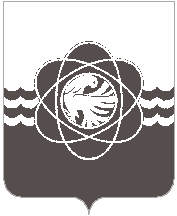 48 сессии пятого созываот 19.12.2022  № 309В соответствии со статьей 26 Уставом муниципального образования «город Десногорск» Смоленской области, пунктом 2.3. Положения о порядке владения, пользования и распоряжения муниципальным имуществом муниципального образования «город Десногорск» Смоленской области, утвержденным решением Десногорского городского Совета от 24.04.2012 № 620, рассмотрев обращение Администрации муниципального образования «город Десногорск» Смоленской области от 15.12.2022 № 12949, Десногорский городской СоветР Е Ш И Л:Внести в решение Десногорского городского Совета от 17.12.2021 № 217 «Об утверждении Плана приватизации имущества, находящегося в муниципальной собственности муниципального образования «город Десногорск» Смоленской области, на 2022 год и плановый период на 2023 и 2024 гг.» (в ред. от 22.07.2022 № 270) в приложение План следующие изменения: - приложение «План приватизации имущества, находящегося в муниципальной собственности муниципального образования «город Десногорск» Смоленской области, на 2022 год и плановый период на 2023 и 2024 гг.» изложить в новой редакции согласно приложению.2. Настоящее решение опубликовать в газете «Десна».Председатель                                                                     Глава     муниципального       образованияДесногорского городского Совета                                   «город Десногорск» Смоленской области                                                 А.А. Терлецкий                                                                                 А.А. Новиков                                                                                                 Приложение                                                                                                                       к решению Десногорского                                                                                                          городского Совета                                                                                                                        от 19.12.2022 № 309УТВЕРЖДЕН решением Десногорского городского  Совета от 17.12.2021 № 217ПЛАН ПРИВАТИЗАЦИИимущества, находящегося в муниципальной собственности муниципального образования «город Десногорск» Смоленской области,  на 2022 год и плановый период                            на 2023 и 2024 гг.О внесении изменения в решение Десногорского городского Совета                  от 17.12.2021 № 217 «Об утверждении Плана приватизации имущества, находящегося в муниципальной собственности муниципального образования «город Десногорск» Смоленской области, на 2022 год и плановый период на 2023 и 2024 гг.» №Наименование имуществаи его характеристикиБалансовая/ остаточная стоимость (стоимость материалов)тыс. руб. Предпола-гаемый срокприватизацииСпособ приватизацииПримечание1234561Автобус ПАЗ-32053 КААЗ идентификационный номер Х1М32053060000950 регистрационный знак Р842ЕН67, год выпуска 2006 366,929/00I-II квартал 2023открытый аукцион в электронной формеВ соответствии с Федеральным законом от 21.12.2001                   № 178-ФЗ «О приватизации государственного муниципального имущества»2Автомобиль ГАЗ – САЗ 4509 – самосвал (грузоподъемность 5 т), идентификационный номер ХТН430100R0765970, регистрационный знак Р311ЕС67,год выпуска 19941/00I-II квартал 2023открытый аукцион в электронной формеВ соответствии с Федеральным законом от 21.12.2001                   № 178-ФЗ «О приватизации государственного муниципального имущества»3Муниципальное унитарное предприятие «Комбинат коммунальных предприятий» муниципального образования «город Десногорск»  Смоленской области166821,325/42827,000II квартал 2023Преобразо-вание в АОВ соответствии с Федеральным законом от 21.12.2001                   № 178-ФЗ «О приватизации государственного муниципального имущества»4База отдыха в деревне Бутырки.Жилой дом, площадью 59,5 кв.м. (кад.ном.: 67:15:05200101:28), с земельным участком под ним площадью 2340 кв.м. (кад.ном.: 67:15:0500101:10), адрес (местонахождение) объекта: Смоленская область, Рославльский р-он, с/п Савеевское, д. Бутырки22,100/00I-II квартал 2023открытый аукцион в электронной формеВ соответствии с Федеральным законом от 21.12.2001                   № 178-ФЗ «О приватизации государственного муниципального имущества»5База отдыха в деревне Бутырки.Жилой дом, площадью 33,1 кв.м. (кад.ном.: 67:15:0500101:11), с земельным участком под ним площадью 6000 кв.м. (кад.ном.: 67:15:0500101:1), адрес (местонахождение) объекта: Смоленская область, Рославльский р-он, с/п Савеевское, д. Бутырки21,600/00I-II квартал 2023открытый аукцион в электронной формеВ соответствии с Федеральным законом от 21.12.2001                   № 178-ФЗ «О приватизации государственного муниципального имущества»6Автобус ГАЗ 2217идентификационный номер XTH221700Y0020557 регистрационный знак C826МС67,год выпуска 200021,648/0,00I-II квартал 2023открытый аукцион в электронной формеВ соответствии с Федеральным законом от 21.12.2001                   № 178-ФЗ «О приватизации государственного муниципального имущества»7ГАЗ 3221 идентификационный номер Х96322100С0713944 регистрационный знак Т806МТ67,год выпуска 2012900,000/0,00I-II квартал 2023открытый аукцион в электронной формеВ соответствии с Федеральным законом от 21.12.2001                   № 178-ФЗ «О приватизации государственного муниципального имущества»8ГАЗ 27322 Еидентификационный номер XUY27322EA0000104 регистрационный знак У280КХ67,год выпуска 2010499,000/0,00I-II квартал 2023открытый аукцион в электронной формеВ соответствии с Федеральным законом от 21.12.2001                   № 178-ФЗ «О приватизации государственного муниципального имущества»9ЗИЛ 433104 идентификационный номер XTZ433104X0037506 регистрационный знак Р500АН67,год выпуска 1999655,632/0,00I-II квартал 2023открытый аукцион в электронной формеВ соответствии с Федеральным законом от 21.12.2001                   № 178-ФЗ «О приватизации государственного муниципального имущества»10Машина комбинированная КО-829  идентификационный номер XVL48330060000463регистрационный знак Х617КС67,год выпуска 2006859,057/0,00I-II квартал 2023открытый аукцион в электронной формеВ соответствии с Федеральным законом от 21.12.2001                   № 178-ФЗ «О приватизации государственного муниципального имущества»11КО 440Видентификационный номер XVL48320690000066 регистрационный знак В344ММ67,год выпуска 20092000,000/0,00I-II квартал 2023открытый аукцион в электронной формеВ соответствии с Федеральным законом от 21.12.2001                   № 178-ФЗ «О приватизации государственного муниципального имущества»12Погрузчик ковшовый ПК 2703-01, номер двигателя 580979, регистрационный знак 56-38,год выпуска 2004750,000/0,00I-II квартал 2023открытый аукцион в электронной формеВ соответствии с Федеральным законом от 21.12.2001                   № 178-ФЗ «О приватизации государственного муниципального имущества»13КАМАЗ 651115идентификационный номер X8B65115060001453регистрационный знак Х620КС67,год выпуска 20061273,797/0,00I-II квартал 2023открытый аукцион в электронной формеВ соответствии с Федеральным законом от 21.12.2001                   № 178-ФЗ «О приватизации государственного муниципального имущества»14Экскаватор колесный АТЭК-999Е регистрационный знак 56-40,номер двигателя 365432, год выпуска 20061276,000/0,00I-II квартал 2023открытый аукцион в электронной формеВ соответствии с Федеральным законом от 21.12.2001                   № 178-ФЗ «О приватизации государственного муниципального имущества»15Оборудование – отвал коммунальный 82 0.282,957/0,00I-II квартал 2023открытый аукцион в электронной формеВ соответствии с Федеральным законом от 21.12.2001                   № 178-ФЗ «О приватизации государственного муниципального имущества»16Оборудование – шнеко-роторный снегоочиститель ФРС-200М495,000/0,00I-II квартал 2023открытый аукцион в электронной формеВ соответствии с Федеральным законом от 21.12.2001                   № 178-ФЗ «О приватизации государственного муниципального имущества»17Оборудование – косилка Л-502103,771/0,00I-II квартал 2023открытый аукцион в электронной формеВ соответствии с Федеральным законом от 21.12.2001                   № 178-ФЗ «О приватизации государственного муниципального имущества»18Материальные запасы -Этиленгликоль 100%, бочка – 235кг (количество 47 шт., стоимость за 1 ед.)18,518 I-II квартал 2023открытый аукцион в электронной формеВ соответствии с Федеральным законом от 21.12.2001                   № 178-ФЗ «О приватизации государственного муниципального имущества»19Материальные запасы -Пропиленгликоль 99,9%, бочка – 215 кг(количество 5 шт., стоимость за 1 ед.)28,879I-II квартал 2023открытый аукцион в электронной формеВ соответствии с Федеральным законом от 21.12.2001                   № 178-ФЗ «О приватизации государственного муниципального имущества»